                  RIDGEWOOD HIGH SCHOOL          			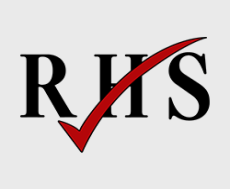 Head Teacher Appointment Person Specification ‘Achieving Excellence Together’CRITERIAEssential/DesirableEssential/DesirableWhere assessedCRITERIAEDAEDUCATION AND QUALIFICATIONSEDUCATION AND QUALIFICATIONSEDUCATION AND QUALIFICATIONSEDUCATION AND QUALIFICATIONSEDUCATION AND QUALIFICATIONS1A good honours degree√Application form2Qualified Teacher Status (QTS)√Application form3Relevant higher degree√Application form4NPQH√Application form5Evidence of continuing professional development at Head / Deputy Head level and/or in preparation for Headship.√Application formBPROFESSIONAL QUALITIES , KNOWLEDGE AND EXPERIENCEPROFESSIONAL QUALITIES , KNOWLEDGE AND EXPERIENCEPROFESSIONAL QUALITIES , KNOWLEDGE AND EXPERIENCEPROFESSIONAL QUALITIES , KNOWLEDGE AND EXPERIENCEPROFESSIONAL QUALITIES , KNOWLEDGE AND EXPERIENCE6Demonstrate servant leadership and practice the seven principles of public life.√Letter/Interview7High expectations and personal integrity with the ability to create, promote and deliver the vision for excellence. √Letter/Interview8Demonstrate our core values of trust and transparency and the belief that all students have the potential to succeed.√Letter/Interview9Strategic leadership experience as a Head Teacher / Principal or Deputy Head Teacher / Vice Principal in a fully comprehensive school.√Application form/Letter/interview10Knowledge and understanding of the key legal issues relating to the leadership of a school including: equal opportunities, race relations, disability, employment and health and safety. √Letter/Interview11Proven track record in leading, mentoring, monitoring and managing staff, building high performance teams, implementing and managing change.√Letter/Interview12Knowledge and experience of Child Protection, Safer Recruitment,  Safeguarding procedures and Prevent.√Application form/Letter/Interview13Be articulate and approachable with excellent interpersonal skills and communication skills across all media.√Letter/Interview14Develop strong, supportive relationships with, students, staff, parents/carers, the wider school community, other schools within the Trust and Governors.√Interview15Be a visible high profile role model, leading by example, with a professional approach that demands excellence, confidence, trust and respect of the School and wider community.√InterviewCSTUDENTS AND STAFFSTUDENTS AND STAFFSTUDENTS AND STAFFSTUDENTS AND STAFFSTUDENTS AND STAFF16Raise aspirations and have a clear vision for excellence, providing targeting intervention to ensure every student reaches his /her potential.√Letter/Interview17Secure excellent teaching through a collaborative  understanding  of how students learn and of the core features of successful  classroom practice.√Letter/InterviewCRITERIAEssential/DesirableEssential/DesirableWhere assessedCRITERIAED18Provide inspirational leadership which imparts confidence and motivates students, staff, and parents.√Letter/ Interview19Commitment to the school’s vision, values and ethos and a celebration of its’ achievements√Letter/ Interview20Experience of positive behaviour management and developing a student focused, inclusive and effective learning environment so that behaviour and attendance are robustly good / outstanding.√Letter/Interview21Experience of curriculum development along with an understanding of the issues associated with choice and flexibility needed to provide a personalised curriculum  from  Year 7 through to the Year 11√Letter/Interview22Demand ambitious standards for all students, overcoming disadvantage and advancing equality, instilling a strong sense of accountability in staff for the impact of their work on student outcomes√Letter/Interview23Successful experience of the implementation of effective assessment procedures and an understanding of assessment for and of learning  √Letter/Interview24Evidence of achieving a safe, secure and healthy school environment√Letter/Interview25Appreciate the importance of a work life balance for all staff√Letter/Interview26Experience of robust appraisal and performance management of all staff, developing staff through continuing professional development, mentoring.√Letter/Interview27Leadership of or involvement in staff recruitment, appointment and induction√Letter/Interview28Understanding of safer recruitment and child protection procedures and the ability to ensure their implementation√Letter/Interview29Understanding of how financial and resource management enable a school to achieve its educational priorities√Letter/InterviewDACCOUNTABILITYACCOUNTABILITYACCOUNTABILITYACCOUNTABILITYACCOUNTABILITY30Evidence of highly developed skills in performance management, recognising high performance and tackling underperformance through to resolution.√Letter/Interview31Experience of effective strategic financial and resource management to achieve educational priorities and ensure efficiency and value  for money.√Letter/Interview32Proven successful experience of school self-evaluation, school improvement and accountability.√Letter/Interview33Experience of working strategically and collaboratively within an Academy Trust.√Letter/Interview34Proven ability to plan strategically with the expertise to deliver and to communicate compellingly the School’s vision and drive the strategic leadership, empowering all students and staff to excel.√Letter/InterviewEPERSONAL QUALITIES AND ATTRIBUTESPERSONAL QUALITIES AND ATTRIBUTESPERSONAL QUALITIES AND ATTRIBUTESPERSONAL QUALITIES AND ATTRIBUTESPERSONAL QUALITIES AND ATTRIBUTES35Be proactive, innovative and versatile with a high level of drive, energy and enthusiasm necessary to effectively deliver common goals and bring about improvements.√Interview36Ability to prioritise, time manage and delegate effectively. √Interview37Inspires respect, self motivated  and well organised √Interview 38Resilient, tenacious and works effectively under pressure√Interview / references39Inspirational leadership with high impact √Letter/ Interview / References40Decisive with sound judgement√Interview / References